	27.11.2020			Заказчику:ТОО «РТИ-АНПЗ»                        РК ,город Атырау,Промышленная зона АНПЗзакупщику Нурпеисову Алишеру контактный тел. 8(777)777-58-69Коммерческое предложениеЦены и кол-во в коммерческом предложении актуальны по 5 декабря 2020 года.Суммы указаны с доставкой «DDP» и без учета НДС. Работаем с 50% предоплатой по договору.Срок поставки товара 20 рабочих дней.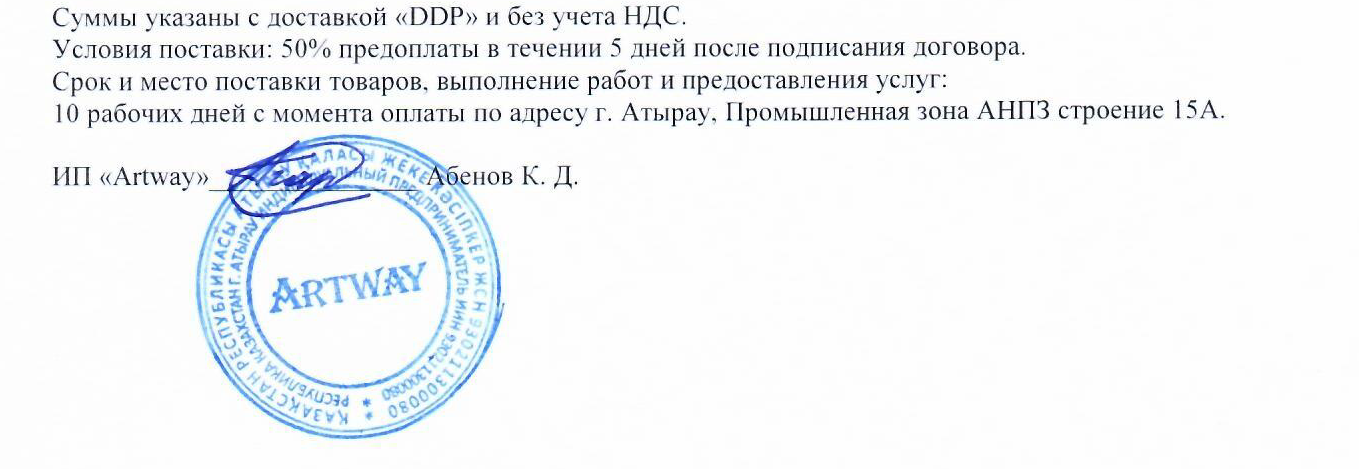 №Наименованиетоваров (работ, услуг)Ед. изм.Кол-воЦена за ед. без НДС, тнг.Сумма без НДС, тнг.1Пакет перевязочный медицинский стерильныйшт302206 6002Тропонин тест №25шт132000320003Перчатки хирургические стерильные пара500200100 0004Перчатки хирургические нестерильные №100 Мпара12016019 2005Акмасепт ультра – жидкое мыло 1литршт4400016 0006Анитисептик Альфапирокс 1 литршт4600024 0007Акма хлор контейнер 1 кг(в упаковке 300шт.)фл2750015 000ИТОГО:212 800